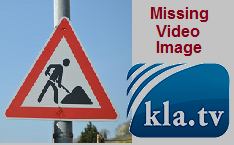 doble rasero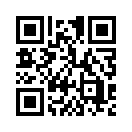 Oid, señores jueces, ¿usáis un doble rasero? ¿Por qué tan desproporcionado, injusto y burdo?", canta Paul Burmann en su canción "doble rasero", dirigiéndose, entre otras cosas, a las decisiones judiciales que se han tomado de forma desproporcionada y simplemente con un doble rasero. Pero el estribillo señala que hay leyes de la vida que se aplican a todos por igual: "Con la medida con la que uno mide a los demás, será medido. Como uno juzga, será juzgado, no hay que olvidarlo". La desproporcionalidad es cada vez más evidente en estos momentos: "Por lo tanto, agárraos bien los jueces, ¡la gente está despertando!".Lo correcto se convierte en incorrecto 
y la víctima se muestra como el autor.
El que apaga el fuego es demandado,
 el que lo enciende es liberado.
Los ladrones financieros están protegidos por el Estado, y los que han sido robados pagan además intereses.
La medicina nos enferma 
y lo que es saludable está prohibido comprarlo.

Los coches diésel son contaminantes,
 los aviones vuelan.
Los impuestos se recaudan meticulosamente, los miles de millones despilfarrados se ocultan.
Los premios de la paz se entregan en una gala a los criminales de guerra.
Mientras miles y miles de personas 
huyen de la guerra y el terror.

Escuchad, jueces, ¿están aplicando un doble rasero?
¿Por qué tan desproporcionadamente injusto y burdo?
El doble rasero es rápido y fácil.
Lo que se siembra es lo que se cosecha,
se aplica a todos por igual.

Con la medida con la que uno mide a los demás, uno será medido.
Como uno juzga, será juzgado - no olvidarlo.
Las leyes de la vida 
se aplican a todos por igual.
Ya sea juez o banquero, 
privilegiado o rico.

Los niños son brutalmente arrebatados a los buenos padres,
mientras los delincuentes pedófilos se escapan impunemente. 
Mientras millones de personas 
echan de menos su pan día tras día,
las armas se compran por miles de millones de dólares sin conciencia.

La desproporción se nota con el tiempo.
Por lo tanto, agarraos fuerte: ¡la gente se está despertando!
Durante un tiempo podéis engañar a una parte,
pero nunca se puede mentir a todo el mundo para siempre.

Escuchad, jueces, ¿tenéis doble moral?
¿Por qué tan desproporcionadamente injusto y burdo?
El doble rasero es rápido y fácil.
Lo que se siembra es lo que se cosecha, se aplica a todos por igual.

Con la medida con la que uno mide a los demás, uno será medido.
Como uno juzga, será juzgado - no olvidarlp.
Las leyes de la vida se aplican a todos por igual.
Ya sea juez o banquero, privilegiado o rico.  

Las desproporciones se notan con el tiempo.
Por lo tanto, agárraos bien vosotros jueces: la gente está despertando.

Con la medida con la que uno mide a los demás, uno será medido.
Como uno juzga, será juzgado - no olvidarlo.
Las leyes de la vida funcionan en todos por igual.
Ya sea juez o banquero, privilegiado o rico.de pb.Fuentes:www.anti-zensur.info/azk5Esto también podría interesarle:---Kla.TV – Las otras noticias ... libre – independiente – no censurada ...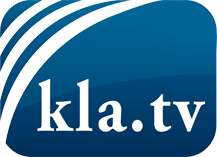 lo que los medios de comunicación no deberían omitir ...poco escuchado – del pueblo para el pueblo ...cada viernes emisiones a las 19:45 horas en www.kla.tv/es¡Vale la pena seguir adelante!Para obtener una suscripción gratuita con noticias mensuales
por correo electrónico, suscríbase a: www.kla.tv/abo-esAviso de seguridad:Lamentablemente, las voces discrepantes siguen siendo censuradas y reprimidas. Mientras no informemos según los intereses e ideologías de la prensa del sistema, debemos esperar siempre que se busquen pretextos para bloquear o perjudicar a Kla.TV.Por lo tanto, ¡conéctese hoy con independencia de Internet!
Haga clic aquí: www.kla.tv/vernetzung&lang=esLicencia:    Licencia Creative Commons con atribución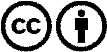 ¡Se desea la distribución y reprocesamiento con atribución! Sin embargo, el material no puede presentarse fuera de contexto.
Con las instituciones financiadas con dinero público está prohibido el uso sin consulta.Las infracciones pueden ser perseguidas.